LISTE DU MATERIEL 2020-2021BIENVENUE EN 4e année A !2 crayons ordinairesUne gommeUn taille – crayonsUn bic à 4 couleursUn stylo de marque « Stabilo » avec recharges d’encre. ( !! droitier ou gaucher) OU stylo à encre 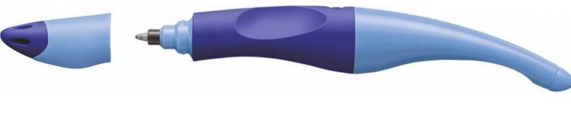 Un effaceur 2 marqueurs fluo2 marqueurs à fine pointe pour tableau blanc + tissu2 grands tubes de colle Pritt.Un compas qui ne bouge pas, stable Une équerre-aristo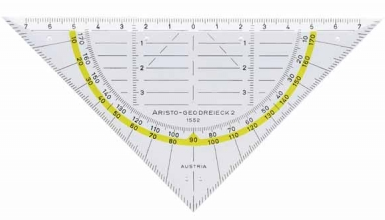 Une latte de 30 cm en fer Une paire de ciseaux50 fardes chemises en plastiqueUne boite de crayons de couleursUne boite de marqueurs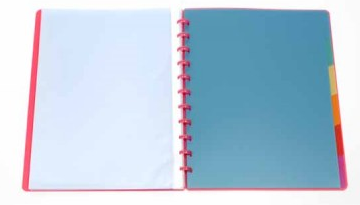 Un classeur à anneaux (épaisseur de 8 cm) Un classeur à anneaux (épaisseur de 4 cm)Une farde de présentation ATOMA 100 pochettes (200 vues) (pour monter en P5/P6)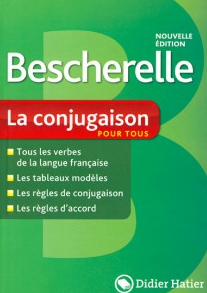 Une farde à rabats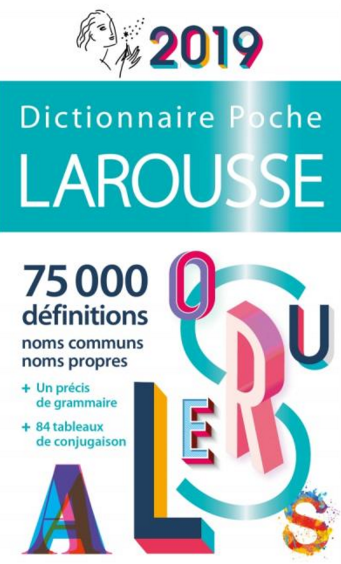 Un Bescherelle de conjugaison Un dictionnaire : Larousse de poche ( !! pas le Larousse Junior !) Une calculatrice (idem P3)2 enveloppesUn sac de gym comprenant des sandales, short bleu et t-shirt de l’école. (idem P3)2 boites de mouchoirs en papierUn gobelet et un set de table (idem P3)Un bol avec couvercle pour le potage (idem P3)Une boite en plastique type glace « Fermette »…4 vieilles balles de tennis (facultatif)Etiquetez tout le matériel au nom de votre enfant !CONSEILS :Récupérer le matériel en ordre de P3.Eviter le matériel « type gadget » et privilégier le matériel durable qui respecte la nature.Merci pour votre collaboration et bonnes vacances ! Monsieur Grégory